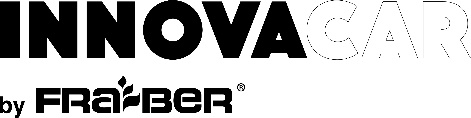 G 1 – GlossyLeští, voskuje a poskytuje ochranu povrchu. Revoluční produkt, který nabízí 3 řešení v 1. Díky kombinaci vosků s nano polymery garantuje vysoký lesk se zrcadlovým efektem na laku i plastech. Chrání povrch, má vodě odpuzující účinek, chrání proti kyselým dešťům. Ošetřené povrchy jsou neuvěřitelně hedvábné a lesklé. Způsob použití: Malé množství produktu naneste na mikrovláknovou utěrku, aplikátor nebo na měkkou černou podložku rotačního leštícího stroje. Naneste produkt ručně, nebo leštičkou při velmi pomalých otáčkách, nechte zaschnout a poté vyleštěte hadříkem.Varování:Při manipulaci s produktem postupujte podle pokynů v bezpečnostním listu.Technické vlastnosti:Vzhled a barva: Růžová kapalinaZápach: charakteristickýpH: 9Bod vzplanutí:> 70 ° CRelativní hustota: 0,97 g / cm3Skladování: v neotevřeném balení a při pokojové teplotě, mimo přímé sluneční světlo.Balení:250 gr